МКОУ "Богдановская ООШ" 
                                                                                   Учитель: Бельская Т.И.ТЕМА: «Функция : обратная пропорциональность,  её свойства и график»Цели урока:.Обучающая: сформулировать  понятие обратной пропорциональности, её области определения и графика;  научить находить значение функции и аргумента по формуле      у =  ;   отработать навыки распознавания этой функции;  продолжить формирование         « графической» и функциональной культуры учащихся Развивающая: продолжить развитие познавательного интереса к изучению алгебры; формировать умения анализировать, наблюдать, сопоставлять  данные,  выводить логические следствия из данных предпосылок; продолжить развитие элементов исследовательской деятельности учащихся, через вовлечение их в работу частично поискового характер; развивать  навыки  взаимоконтроля и самоконтроля.Воспитывающая: воспитывать самостоятельность,  прививать  такие  нравственные качества, как настойчивость, аккуратность; расширять кругозор учащихся;Формы работы: индуктивно-эвристический, дедуктивно-репродуктивныйОборудование:  мультимедийный проектор, экран, , карточки с заданиями, учебник «Алгебра» 8 класс, Ю.Н., Миндюк Н.Г. и др.Ход урока:I. Организационный момент(1 мин)Вводное слово учителя Ребята, сегодня мы проведем исследовательскую работу, цель которой ознакомиться  с новой для вас функцией. Вы попытаетесь  установить формулу для этой функции. Мы с вами выясним, что представляет график этой функции и рассмотрим некоторые её свойства. Если вы не против, то руководителем нашей с вами совместной работы буду я. И я  как руководитель должна знать, должна быть уверена, что вы готовы к этой работе, что мы с вами команда, что у вас достаточно накоплено материала   для исследовательской работы. Итак,  за работу. Мы с вами  знакомы с темой  «Прямая пропорциональность».  Вашему вниманию  предлагаются тестовые задания по  этой теме.  Готовность  к исследованию  - узнаем по результатам теста  II. Работа по тестам(5 мин)Карточка- задание1  Какая из формул задаёт прямую пропорциональностьА) у =  Б) у = -2х + 7      В) у =  - Г) у = 5х    Д) у =  2. По формуле  у = - -х    найдите значение функции, если значение аргумента  равно  93. По формуле у = - найдите значение функции, если значение функции  равно  94.График прямой пропорциональности  проходит через точку  М( 6; - 2). Задайте эту функцию формулой5. Какая из формул  задаёт функцию, график  которой изображён на рисунке КОД ОТВЕТА   3; 2; 4; 4; 3III.  Подготовка к изучению нового материала.(5 мин)Нам известно, что каждая из функций описывает какие- то процессы, происходящие в окружающем нас мире. 1 ситуация  Давайте  с  точки зрения  физики объясним: почему вы не проваливаетесь   в снег, когда одеваем лыжи , а без лыж  основательно утопаем в снегу? ( Дети отвечают на вопрос, рассматривая две физические величины – силу и площадь)А теперь исследуем это явление с точки зрения математики.-О каких двух изменяющих величинах идёт речь?( давление и площадь)-Какая величина  в данной ситуации постоянная? ( сила)- Какой  зависимостью связаны давление и площадь? ( обратно пропорциональной зависимостью)-Почему?(  Учащиеся вспоминают определение обратно пропорциональной зависимости)-  Назвать  формулу давления  ( Р = F/ S-Какие значения принимают Р, F, S? (Положительные)2 ситуация   Эту ситуацию нам озвучит  Попова Лиза.Мама испекла  мне на день рождения пирог. Если ко мне на день рождения придёт больше гостей, то каждому достанется меньший кусок по массе. В моём примере величины обратно пропорциональны, так как  с увеличением количества гостей в несколько раз кусочки пирога уменьшаются во столько же раз Учитель подводит итог- Какие величины  меняются?  Какая  величина постоянная? -Запишите Лизину ситуацию через формулу, обозначив массу пирога – П, количество кусочков  - п, масса 1 кусочка   - м      ( м=  ) -Какие значения принимают м, П, п? (Положительные)Итак, мы рассмотрели две ситуации  и  описали их через формулы  Р = F/ S,   м=  Эти формулы  выражают совершенно разные  факты , но   они одинаковые по виду.-Что общего в этих формулах? ( обратно пропорциональная зависимость)Эти формулы заменим формулой общего вида.- Как называются и обозначаются  переменные в функции и постоянная величина? ( аргумент -Х, функция – У, К - постоянная величина)Выполните замену  переменных величин  на принятые ранее  обозначения аргумента, функции и постоянной величины   ( У = К/Х , )-Как бы вы назвали  бы эту функцию? Дать определение этой функции.( Дети записывают тему урока  « Обратно пропорциональная функция. Её график»IV.Изучение  нового материала.(10 мин) Когда мы говорим о функции в математике, то под буквенными выражения подразумеваем числа. . Работа по формуле-Может ли К быть равно 0?- Какие значения принимает аргумент? - Какие значения принимает функция? Следующая задача в нашем исследовании - установить график обратно пропорциональной зависимости. Сейчас я выдам вам таблицы со значениями аргумента, я могу указать в ней разные числа, но угадайте мои мысли. -Какого наверняка  там не будет числа? -А какого значения функции вы не получите?  -Каковы координаты точек, которых вы не изобразите в координатной плоскости? - Где располагаются эти точки?-Выскажите предположение  о расположения этого графика по отношению к осям координат. (График не пересекает  координатные оси ) Практическая работа Учащимся выдаются задания- карточки с  построенными  координатными плоскостямиI вариант : Заполнить таблицу и построить график функции у = 8/х , 2 вариант: Заполнить таблицу и построить график функции у = -8/х , Для построения графика нам необходимо заполнить таблицы по вариантам и нанести полученные точки на координатную плоскость.I вариант2 вариантОдин ученик из каждого варианта , а остальные в тетрадях  заполняют таблицу значений функции на доске.Следующий этап – это построение  точек  на координатной плоскости. Наносим получившиеся точки на координатную плоскость. Проверяем!Соединяем данные точки плавными линиями.- В каких координатных четвертях расположен график?- Как вы думаете, отчего зависит расположение графика? После построения функций у =8/х и у = - 8/х. мы можем сделать выводы, что1.График не пересекает ни ось абсцисс, ни ось ординат;2. График расположен в I и III координатных четвертях если к > 0 (y= 8/x) и во II и IV, если к<0. (y= - 8/x)Отгадывание ребуса( показать на слайде)( Учащимся предлагается  через ребус дать название построенного графика)В ребусе зашифровано  название построенной кривой линииПолученная кривая называется гиперболой (записать в тетрадь). Она состоит из двух ветвейИсторическая справка.Ученик. Гипербола в переводе с греческого языка дословно означает «прохожу через что-либо» и с течением времени получило второе смысловое значение «преувеличение». Одним из первых, кто начал изучать эту кривую был ученик знаменитого Платона, древнегреческий математик Менехм в IV в. до н.э., но так и не сумел её полностью изучить. А вот полностью исследовал свойства гиперболы и дал ей название крупнейший геометр древности Аполоний Пергский в III в. до н.э.На свойство гиперболы к преувеличению или к преуменьшению обратили внимание поэты и писатели. Так в словаре русского языка Ожегова слово гипербола трактуется как поэтический приём чрезмерного преувеличения с целью усиления впечатления. Русский поэт Николай Алексеевич Некрасов тоже любил этот прием и применял его в своих стихах. Например:  Пройдёт – словно солнцем осветит:  Посмотрит – рублём подарит!  … Я видывал, как она косит:  Что взмах – то готова копна. )После столь лирического отступления давайте проверим на сколько вы усвоили тему.Открываем учебник на 41 странице и читаем определение, обратной пропорциональности.V. Закрепление материала (10 мин)Задание № 184 (Устно)а) х = 2 у = 4 б) у = -4 х = -2х = 4 у = 2 у = -2 х = -4х = -1 у = - 8 у = 8 х = 1.х = -4 у = - 2х = -5 у  - 1,8.Задание (Устно)Обратная пропорциональность задана формулой у = Принадлежат ли точки А(3; 5), В(5; -3), С( 3;  -5) графику этой функции?2) Функция задана формулой у = - . Найти:а) значения функции, если значение аргумента равно -3; 6; 0,5;б) значение аргумента, при котором значение функции равно 12; -36; 100.Задание № 183х=2, у = 12. (ученик)Найти значение к.  VI. Самостоятельная работа (7 мин)А теперь давайте проверим каждый сам себя, на сколько он усвоил принцип построения графика функции обратной пропорциональности у =№1 Выберите  в   предложенных карточках- заданиях обратно пропорциональные  функции. Постройте графики этих функций. №2  Определить, принадлежит ли данная точка С (6; 2 ) графикам  функций?- Что представляет собой график  у =    ( показать на слайде)VII. Итог урока.(2 мин)В конце урока  раздаются  листы настроения. Цветным карандашом учащиеся закрашивают одну мордашку, которая соответствует их настроению в конце урока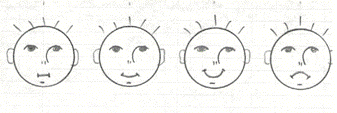 Домашнее задание: п. 8, № 182, 184, 190(а, в)код ответа1234ответА,ВБ,ДВ,Гвсекод ответа1234ответ3- 327- 27код ответа1234ответ3- 327- 27код ответа1234ответу = 2х    у = 4х    у =   ху = -  хкод ответа1234ответу = х2    у = 2х    у = -2х    у =  - х + 3х-8-4-2-11248у = 8/хх-8-4-2-11248у = -8/х